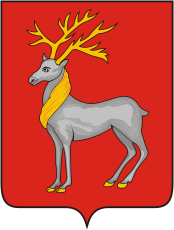 постановлениеАДМИНИСТРАЦИИ ГОРОДСКОГО ПОСЕЛЕНИЯ РОСТОВ от 10.03.2021                                            № 133г. Ростов     В целях приведения нормативно – правового акта в соответствии с требованиями действующего законодательства Российской Федерации Администрация городского поселения РостовПОСТАНОВЛЯЕТ:Отменить Постановление Администрации городского поселения Ростов от 20.01.2021 № 26 «Об утверждении реестра муниципальных программ городского поселения Ростов на 2021 год».Реестр муниципальных программ городского поселения Ростов на 2021 год, утвержденный Постановлением Администрации городского поселения Ростов от 26.11.2020 № 609 «Об утверждении реестра муниципальных программ городского поселения Ростов на 2021 год», изложить в новой редакции (Приложение).Контроль за исполнением настоящего постановления оставляю за собой.Разместить на официальном сайте Администрации городского поселения Ростов в информационно-телекоммуникационной сети «Интернет».Постановление вступает в силу с момента подписания.Глава городского поселения Ростов                                             А.В. ЛосьПриложениек Постановлению Адимистрации городского поселения Ростов от 10.03.2021 № 133РЕЕСТРмуниципальных программ, утвержденныхв установленном порядке в городском поселении Ростовна 2021 годО внесении изменений в «Реестрмуниципальных программгородского поселения Ростов на 2021 год».Nп/пНаименование муниципальной программы/подпрограмм мы/ВЦП/основного мероприятияКуратор муниципальной программы/куратор подпрограммы/ВЦПОтветственный исполнитель муниципальной программы/подпрограммы/ВЦП/основного мероприятияСроки реализации муниципальной программы/подпрограммы/ВЦПРеквизиты нормативного правового актаРеквизиты нормативного правового актаРеквизиты нормативного правового актаРеквизиты нормативного правового актаРеквизиты нормативного правового актаРеквизиты нормативного правового актаNп/пНаименование муниципальной программы/подпрограмм мы/ВЦП/основного мероприятияКуратор муниципальной программы/куратор подпрограммы/ВЦПОтветственный исполнитель муниципальной программы/подпрограммы/ВЦП/основного мероприятияСроки реализации муниципальной программы/подпрограммы/ВЦПоб утверждении муниципальной программы/подпрограммы/ВЦПоб утверждении муниципальной программы/подпрограммы/ВЦПо внесении изменения (изменений) в муниципальную программу/подпрограмму/ВЦПо внесении изменения (изменений) в муниципальную программу/подпрограмму/ВЦПо досрочном закрытии муниципальной программы/подпрограммы/ВЦПо досрочном закрытии муниципальной программы/подпрограммы/ВЦПNп/пНаименование муниципальной программы/подпрограмм мы/ВЦП/основного мероприятияКуратор муниципальной программы/куратор подпрограммы/ВЦПОтветственный исполнитель муниципальной программы/подпрограммы/ВЦП/основного мероприятияСроки реализации муниципальной программы/подпрограммы/ВЦПдата№дата№дата№1234567891011Муниципальная программа "Государственная     
поддержка граждан, проживающих на территории         
городского поселения Ростов, в сфере ипотечного  
жилищного кредитования" на 2012 - 2021 годыПервый заместитель главы городского поселения РостовУправление финансов и экономики администрации  городского поселения РостовУправление бухгалтерского учета администрации  городского поселения РостовОтдел по управлению муниципальным имуществом администрации  городского поселения Ростов2012-202120.02.201211128.09.201514.12.201504.04.201601.11.201729.12.201731.10.201817.07.201922.07.201915.01.2020 25.06.202024.08.202010.12.2020654912287943110471552452622288419627 «Газификация городского поселения РостовЯрославской области на 2014-2021 годы»Заместитель главы - начальник управления ЖКХМУ «Родной город»2014-202123.12.201365729.06.201502.09.201502.03.201625.07.201613.09.201622.03.201701.09.201706.02.201811.02.20193885741696638162157717482Благоустройство городского поселения Ростов на 2014 – 2021 годыЗаместитель главы - начальник управления ЖКХ МУ «Родной город»2014-202127.12.201368601.10.201525.04.201608.12.201625.04.201704.10.201701.02.201819.02.201806.11.201808.04.201907.04.202014.08.202020.10.202067536810353318535197728232188410549Муниципальная программа «Эффективное функционирование транспортно-хозяйственной службы городского поселения Ростов на 2015-2021 годы»Начальник Управления делами администрации городского поселения Ростов МУ «Транспортно-хозяйственная служба городского поселения Ростов»2015-202129.09.201444929.10.201511.07.201623.12.201605.04.201723.10.201716.11.201731.10.201814.12.201811.02.201915.03.201916.01.202028.09.202076164010722499079817108248316728507Ведомственная целевая программа «Развитие муниципальной службы в Администрациигородского поселения Ростов»Лось А.В.  – глава городского поселения РостовУправление делами администрации городского поселения Ростов2016-202120.10.201574531.03.201625.07.201604.04.201718.12.2018278666244870Муниципальная  программа «Развитие физической культуры и массового спорта городского поселения Ростов на 2017-2022 г.г.»Первый заместитель главы городского поселения РостовМАУ «Городской центр молодежи и спорта»2017-202228.11.201699802.08.201718.10.201725.01.201831.10.201864089736712Муниципальная программа «Развитие культуры в городском поселении Ростов на 2017-2021гг»Первый заместитель главы городского поселения РостовМУ «Театр Ростова Великого»МУ профессиональный художественный коллектив Ростовский муниципальный духовой оркестр.2017-202130.01.20176614.11.201827.03.2019756206Муниципальная программа «Развитие и реализация молодежной политики на территории городского поселения Ростов» на 2017 – 2022 годы» Первый заместитель главы городского поселения РостовМАУ «Городской центр молодежи и спорта»2017-202231.01.20178525.01.201831.10.201835711Муниципальная  программа«Обеспечение деятельности спортивных объектов и развитие материально-технической базы физической культуры, массового спорта и детского досуга на территории городского поселения Ростов на 2017–2022 годы»Первый заместитель главы городского поселения РостовМАУ «Городской центр молодежи и спорта»2017-202201.02.20178731.10.201822.05.2019713341Муниципальная программа «Формирование современной городской среды городского поселения Ростов на 2018 – 2024 г.г.»Заместитель главы - начальник управления ЖКХ МУ «Родной город»2018-202427.12.2017108931.10.201805.02.201918.02.201927.02.201924.04.201925.12.20207097888111286661Муниципальная адресная программа по переселению граждан из аварийного жилищного фонда городского поселения Ростов Ярославской области на 2019 – 2025 годыПервый заместитель главы городского поселения РостовМУ «Родной город» городского поселения РостовУправление финансов городского поселения Ростов в части финансирования мероприятий Программы,Отдел по управлению муниципальным имуществом администрации городского поселения РостовУправление жилищно-коммунального хозяйства администрации городского поселения Ростов2019-202524.04.201928523.10.2020552Муниципальная программа «Энергоэффективное жилье»  Заместитель главы - начальник управления ЖКХ МУ «Родной город»2020-202409.12.201983318.11.2020598Муниципальная программа «Развитие инженерных сетей водоснабжения и водоотведения городского поселения Ростов Ярославской области на 2020-2024 годы»Заместитель главы - начальник управления ЖКХ МУ «Родной город»2020-202409.12.2019834Программа "Развитие сетей уличного освещения в 
городском поселении Ростов Ярославской области» на 2020-2024 годыЗаместитель главы - начальник управления ЖКХ МУ «Родной город»2020-202409.12.201983524.01.202016.10.202038544Муниципальная программа  «Развитие и совершенствование сети автомобильных дорог городского поселения Ростов на 2020 – 2025 годы»Заместитель главы - начальник управления ЖКХУправление ЖКХ администрации городского поселения Ростов;Муниципальное учреждение «Родной город»2020-202509.01.2020325.11.2020605Муниципальная программа  «Ремонт  и обустройство существующих контейнерных площадок, на территории городского поселения Ростов Ярославской области в 2020 – 2022 годах»Управление ЖКХМУ «Родной город»2020-202225.02.202011423.10.2020553Муниципальная программа  «Поддержка въездного и внутреннего туризма в городском поселении Ростов на 2021-2022 годы»Первый заместитель главы городского поселения РостовНачальник Управления делами администрации городского поселения Ростов2021-202216.10.2020543Муниципальная программа «Повышение безопасности жизнедеятельности населения городскогопоселения Ростов»Первый заместитель главы городского поселения РостовОтдел по ГОЧС администрации городского поселения Ростов2021-202517.11.2020591Муниципальная программа  «Пожарная безопасность городского поселения Ростов»Первый заместитель главы городского поселения РостовОтдел по ГОЧС администрации городского поселения Ростов2021-202517.11.2020592Муниципальная программа  «Обеспечение безопасности граждан на водных объектах городского поселения Ростов на 2021- 2025 годы»Первый заместитель главы городского поселения РостовОтдел по ГОЧС администрации городского поселения Ростов2021-202517.11.2020593Муниципальная программа  «Повышение безопасности дорожного движения в городском поселении Ростов Ярославской области на 2021-2028 год».Первый заместитель главы городского поселения РостовМУ «Родной город»2021-202825.12.2020662